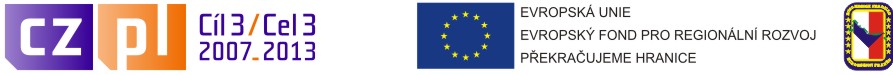 Přátelství bez hranicTento projekt je spolufinancován z prostředků Evropského fondu pro regionální rozvoj (ERDF)    Překračujeme hranice28.května  -   OKRESNÍ  SOUTĚŽ  HASIČŮ                         9.00    -  sportovní areál Horní Město                       15.30 – průvod obcí a slavnostní otevření zrekonstruované hasičské zbrojnice                       17.00 – diskotéka  Pavla Šíra – sportovní areál18.června  -    OKRESNÍ SOUTĚŽ SVAZU TĚLESNĚ POSTIŽENÝCH                        9.00    -  sportovní areál Horní Město                       14.00 – 20.00 hraje hudební skupina ŠKRPÁL                        HORNOMĚSTSKÉ  HODY – sportovní areál23.července -  8.00  - turnaj v kopané Memorial Jordána Amanatidise                        9.00 – turnaj v tenisové čtyřhře                        13.00 – 16.00 Čarodějná dětská diskotéka  (12.30 – 16.30 zdarma skákací hrad)                        17.00 – TEAM revival                        18.30 – MAKO!MAKO ( finalista soutěže ČeskoSlovensko má talent)                        20.00 – diskotéka s živou hudbou SHOW BAND (umělecký vedoucí Pavel Březina - bývalý člen skupiny Argema)24.července -   9.00 – dokončení tenisového turnaje, turnaj ve volejbale                         9.30  -  koncert v kostele sv.Maří Magdaleny – vystoupí 30-ti členný smíšený sbor MKZ Uničov                        10.30 – průvod obcí                        11.00 – mše svatá v kostele sv. Maří Magdaleny                        13.00 - 19. 00  k poslechu i tanci hraje krojovaná hudba ROZMARÝNKA z Vlčnova                        16.00 – RICHARD  NEDVĚD  - stand-up comedy ( finalista soutěže ČeskoSlovensko má talent)